Руководствуясь Уставом Ершовского муниципального района Саратовской области:1.Утвердить Положение об отделе по информатизации администрации Ершовского муниципального района, согласно приложению к настоящему распоряжению.2.Отделу по информатизации администрации Ершовского муниципального района разместить настоящее распоряжение на официальном сайте администрации Ершовского муниципального района в информационно-телекоммуникационной сети «Интернет»;3.Контроль за исполнением настоящего распоряжения возложить на заместителя главы администрации Ершовского муниципального района.Глава Ершовского муниципального района                                    С.А. ЗубрицкаяПриложение  к распоряжению администрации Ершовского муниципального района от _05.12.2022 года № _608-р__ПОЛОЖЕНИЕоб отделе по информатизацииадминистрации Ершовского муниципального района1. Общие положения.1.1.Отдел по информатизации администрации ЕМР (далее по тексту - Отдел) является структурным подразделением администрации Ершовского муниципального района Саратовской области (далее по тексту - Администрация).1.2.Отдел в своей деятельности руководствуется Конституцией Российской Федерации, Федеральным законом «Об общих принципах организации местного самоуправления в Российской Федерации», другими федеральными законами, указами и распоряжениями Президента Российской Федерации, постановлениями и распоряжениями Правительства Российской Федерации, правовыми актами органов государственной власти Саратовской области, Уставом Ершовского муниципального района, решениями районного Собрания Ершовского муниципального района, постановлениями и распоряжениями Администрации, а также настоящим Положением.2. Основные задачи. Основными задачами Отдела являются: 2.1.Организация и координация работ по защите информации в Администрации. 2.2.Оказание содействия органам местного самоуправления и администрациям муниципальных образований и сельских поселений района в решении вопросов организации защиты информации. 2.3.Организация эффективного взаимодействия и координация деятельности органов местного самоуправления района и администраций муниципальных образований и сельских поселений района по информатизации и развитию телекоммуникаций. 2.4.Внедрение, сопровождение и обеспечение функционирования информационных систем в Администрации.2.5.Создание, администрирование, модернизация и обеспечение работоспособности локальной вычислительной сети (ЛВС) Администрации. 2.6.Обеспечение новой компьютерной и оргтехникой в соответствии с требованиями Российского законодательства в сфере цифровых технологий.2.7.Обеспечение работоспособного состояния и контроль использования компьютерной и оргтехники, а также программного обеспечения в Администрации.2.8.Установка и конфигурирование программного обеспечения в Администрации. 2.9.Технологическое обеспечение размещения информации о деятельности главы района, совета депутатов района, администрации района, органов местного самоуправления, социально-экономическом развитии района средствами современных презентационных и Интернет-технологий.3. Основные функции.В соответствии с возложенными на него задачами Отдел осуществляет следующие основные функции: 3.1.Осуществляет планирование работ по защите информации.3.2.Разрабатывает предложения по организации и совершенствованию системы защиты информации.3.3.Разрабатывает и согласовывает проекты нормативных правовых актов по вопросам защиты информации.3.4.Участвует в организации аттестации подведомственных объектов информатизации по выполнению требований обеспечения защиты информации.3.5.Осуществляет мероприятия по информационной безопасности. 3.6.Организует и проводит работы по контролю эффективности реализованных мер и средств защиты информации, систем и средств информатизации.3.7.Организует и координирует политику по защите информации в органах, структурных подразделениях администрации.3.8.Запрашивает и получает в установленном порядке у государственных органов, органов местного самоуправления и организаций необходимые материалы для организации и проведения работ по вопросам защиты информации.3.9.Готовит отчеты о состоянии работ по защите информации.3.10.Участвует в организации и проведении семинаров по вопросам защиты информации.3.11.Вносит предложения главе района о приостановке работ по обработке информации в случае возникновения инцидента информационной безопасности.3.12.Осуществляет организационное обеспечение деятельности постоянно действующих комиссий по защите информации, не являющейся государственной тайной.3.13.Организует в установленном порядке расследование причин и условий появления нарушений по вопросам защиты информации и разрабатывает предложения по устранению недостатков и предупреждению подобного рода нарушений, а также осуществляет контроль за их устранением.3.14.Обеспечивает привлечение на договорной основе специализированных организаций, имеющих лицензии на право проведения работ в области защиты информации, для проведения работ по защите информации и специалистов для проведения исследований, разработки мероприятий и нормативно-методических документов по вопросам защиты информации.3.15.Осуществляет техническое обслуживание средств вычислительной техники в Администрации.3.16.Осуществляет администрирование вычислительных и информационных ресурсов в Администрации.3.17.Осуществляет контроль правильной эксплуатации компьютерной и оргтехники в администрации района и ее структурных подразделениях.3.18.Проводит мероприятия по модернизации структурированной кабельной сети, активного сетевого оборудования, серверов и рабочих станций локальной вычислительной сети администрации.3.19.Создает и обслуживает единую базу учета имеющихся информационных и технических ресурсов в администрации района и ее органах, структурных подразделениях.3.20.Внедряет и сопровождает офисные информационные технологии в администрации.3.21.Обеспечивает функционирование информационных систем администрации района.3.22.Проводит мероприятия по развертыванию и внедрению новых программных комплексов и информационных систем.3.23.Обслуживает информационные ресурсы локальной вычислительной сети и публичной сети «Интернет».3.24.Осуществляет доступ пользователей локальной вычислительной сети Администрации к ресурсам локальной вычислительной сети, публичной сети «Интернет», видеоконференцсвязи, автоматической телефонной станции, ресурсам используемых информационных систем.3.25.Осуществляет контроль доступа пользователей локальной вычислительной сети Администрации к ресурсам локальной вычислительной сети, публичной сети «Интернет», ресурсам используемых информационных систем.3.26.Осуществляет мониторинг уровня информатизации и обеспечивает единство информационных технологий Администрации и оказывает содействие структурным подразделениям администрации района, администрациям сельских поселений. 3.27.Разрабатывает и реализует технологии внутреннего документооборота.3.28.Координирует и осуществляет контроль деятельности администрации, хода выполнения мероприятий по информатизации и развитию телекоммуникаций, в том числе по обеспечению межведомственного электронного взаимодействия при предоставлении государственных и муниципальных услуг, в рамках реализации Федерального закона от 27 июля 2010 года № 210-ФЗ «Об организации предоставления государственных и муниципальных услуг».3.29.Разрабатывает и согласовывает проекты муниципальных целевых программ по модернизации информационных технологий Администрации.3.30.Обеспечивает техническую защиту информации, проводит инструктаж муниципальных служащих по соблюдению требований нормативно-правовых актов по технической защите информации.4. Права.Отдел имеет право: 4.1.Запрашивать и получать в установленном законодательством Российской Федерации порядке от органов исполнительной власти, организаций, расположенных или осуществляющих свою деятельность на территории района, информацию, необходимую для выполнения задач в пределах своей компетенции. 4.2.Запрашивать и получать в установленном инструкцией по делопроизводству порядке от структурных подразделений Администрации, информацию, необходимую для выполнения задач в пределах своей компетенции.4.3.Контролировать выполнение установленных правил работы комплекса средств автоматизации. 4.4.Контролировать ведение информационных ресурсов отделами Администрации. 4.5.При проведении технических работ получать доступ к технике отделов Администрации. 4.6.Осуществлять организационно-технические мероприятия, направленные на совершенствование производственного процесса. 4.7.Подготавливать проекты распоряжений и постановлений администрации по вопросам относящимся к деятельности отдела. 4.8.Принимать участие в совещаниях по вопросам относящимся к деятельности отдела. 4.9.Участвовать в проверках работы отделов и служб Администрации в пределах своей компетенции. 4.10.Привлекать, по согласованию с руководителя структурного подразделения Администрации, специалистов для проведения консультаций по решаемым вопросам в пределах их компетенции. 4.11.Согласовывать договоры на закупку программного обеспечения, вычислительной, электронной, офисной техники, оборудования связи, договор на выполнение работ по разработке программного обеспечения, монтажу, обслуживанию, ремонту оборудования, кабельных систем.5. Ответственность. 5.1.Отдел несет ответственность за выполнение возложенных на него задач и функций в соответствии с действующим законодательством Российской Федерации.5.2.Начальник отдела несет персональную ответственность за выполнение возложенных на отдел задач и функций, действия или бездействие, ведущие к нарушению прав и законных интересов граждан, а также разглашение конфиденциальных сведений, ставших известными в связи с исполнением должностных обязанностей.6. Организация деятельности отдела 6.1.Отдел возглавляет начальник, который назначается на должность и освобождается от должности Главой Ершовского муниципального района. 6.2.Начальник отдела непосредственно подчиняется заместителю главы администрации района курирующий сферу экономики и цифровизации. 6.3.Отдел осуществляет свою деятельность под руководством и контролем заместителя главы администрации района курирующего сферу экономики и цифровизации. 6.4.Внесение изменений в Положение об отделе производится распоряжением администрации Ершовского муниципального района.6.5.Прием на работу начальника и специалистов Отдела осуществляется на основании распоряжения администрации района в соответствии с Трудовым кодексом РФ, законодательством Российской Федерации и Саратовской области о муниципальной службе. Увольнение специалистов Отдела осуществляется в порядке, аналогичном порядку приема на работу.6.6.Должностные	инструкции начальника и специалистов Отдела утверждаются Главой Ершовского муниципального района.6.7.Начальник Отдела является муниципальным служащим и на него распространяется действие трудового законодательства с учетом особенностей Федерального закона «О муниципальной службе в Российской Федерации» и закона Саратовской области «О некоторых вопросах муниципальной службы в Саратовской области».6.8.Отдел осуществляет свою деятельность во взаимодействии с структурными подразделениями Правительства Саратовской области и другими структурными подразделениями Администрации.6.9.Отдел не является юридическим лицом.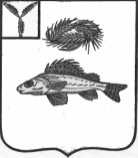 АДМИНИСТРАЦИЯ
ЕРШОВСКОГО МУНИЦИПАЛЬНОГО РАЙОНАСАРАТОВСКОЙ ОБЛАСТИАДМИНИСТРАЦИЯ
ЕРШОВСКОГО МУНИЦИПАЛЬНОГО РАЙОНАСАРАТОВСКОЙ ОБЛАСТИАДМИНИСТРАЦИЯ
ЕРШОВСКОГО МУНИЦИПАЛЬНОГО РАЙОНАСАРАТОВСКОЙ ОБЛАСТИАДМИНИСТРАЦИЯ
ЕРШОВСКОГО МУНИЦИПАЛЬНОГО РАЙОНАСАРАТОВСКОЙ ОБЛАСТИАДМИНИСТРАЦИЯ
ЕРШОВСКОГО МУНИЦИПАЛЬНОГО РАЙОНАСАРАТОВСКОЙ ОБЛАСТИАДМИНИСТРАЦИЯ
ЕРШОВСКОГО МУНИЦИПАЛЬНОГО РАЙОНАСАРАТОВСКОЙ ОБЛАСТИАДМИНИСТРАЦИЯ
ЕРШОВСКОГО МУНИЦИПАЛЬНОГО РАЙОНАСАРАТОВСКОЙ ОБЛАСТИАДМИНИСТРАЦИЯ
ЕРШОВСКОГО МУНИЦИПАЛЬНОГО РАЙОНАСАРАТОВСКОЙ ОБЛАСТИРАСПОРЯЖЕНИЕРАСПОРЯЖЕНИЕРАСПОРЯЖЕНИЕРАСПОРЯЖЕНИЕРАСПОРЯЖЕНИЕРАСПОРЯЖЕНИЕРАСПОРЯЖЕНИЕРАСПОРЯЖЕНИЕот05.12.2022 г.05.12.2022 г.05.12.2022 г.№608-р608-рг.Ершовг.ЕршовОб утверждении Положения об отделе по информатизацииОб утверждении Положения об отделе по информатизацииОб утверждении Положения об отделе по информатизацииОб утверждении Положения об отделе по информатизацииОб утверждении Положения об отделе по информатизацииОб утверждении Положения об отделе по информатизации